ДОГОВОРУЧАСТИЯ В ДОЛЕВОМ СТРОИТЕЛЬСТВЕ№ ________Общество с ограниченной ответственностью «Специализированный застройщик «ТПУ «Шелепиха» (ООО «Специализированный застройщик «ТПУ «Шелепиха»), зарегистрированное 24.11.2015 г. МИФНС № 46 по г. Москве за основным государственным регистрационным номером 5157746084007, ИНН 9701021809, место нахождения: 123056, город Москва, ул. 2-я Брестская, дом 29А, 4 этаж, помещение I, комната № 2, в лице _______________________________, действующей на основании _______________________, именуемое в дальнейшем «ЗАСТРОЙЩИК», с одной стороны, и  Гражданин Российской Федерации _______________, _________ года рождения, место рождения – _______________________, пол – ____, паспорт _________, выдан _______________________ года, код подразделения __________, зарегистрированный по адресу: ____________________, именуемый в дальнейшем «УЧАСТНИК ДОЛЕВОГО СТРОИТЕЛЬСТВА», с другой стороны, вместе именуемые «Стороны», а по отдельности «Сторона», заключили настоящий Договор о нижеследующем:ТЕРМИНЫ И ТОЛКОВАНИЯДля целей настоящего Договора применяются следующие термины:Объект недвижимости – жилой комплекс с торговой зоной и подземным паркингом в составе транспортно-пересадочного узла (ТПУ) «Шелепиха» по адресу: г. Москва, ЦАО, Пресненский район, Шмитовский проезд, вл.40, количество этажей 1-36+1 подземный+технический, общая площадь 63 357,00 кв.м, материал наружных стен и каркаса:  монолитный железобетон каркас, стены из мелкоштучных каменных материалов (кирпич, керамические камни, блоки); материал перекрытий – монолитный железобетон; сейсмостойкость – 5 баллов, класс энергоэффективности С+.Объект долевого строительства – жилое помещение, подлежащее передаче УЧАСТНИКУ ДОЛЕВОГО СТРОИТЕЛЬСТВА после получения Разрешения на ввод в эксплуатацию Объекта недвижимости и входящее в состав указанного Объекта недвижимости. Проектная общая площадь Объекта долевого строительства – площадь по проекту в соответствии с ч. 5. ст. 15 "Жилищного кодекса Российской Федерации" от 29.12.2004 г. N 188-ФЗ без учета обмеров, произведенных кадастровым инженером, имеющим действующий квалификационный аттестат кадастрового инженера.Общая площадь Объекта долевого строительства - площадь в соответствии с ч. 5. ст. 15 "Жилищного кодекса Российской Федерации" от 29.12.2004 г. N 188-ФЗ в соответствии с данными экспликации технического плана здания (Объекта недвижимости), изготовленного кадастровым инженером, имеющим действующий квалификационный аттестат кадастрового инженера.ПРАВОВОЕ ОБОСНОВАНИЕ ДОГОВОРАНастоящий Договор заключен в соответствии с Гражданским кодексом РФ, Федеральным законом № 214-ФЗ от 30.12.2004 г. «Об участии в долевом строительстве многоквартирных домов и иных объектов недвижимости и о внесении изменений в некоторые законодательные акты Российской Федерации» (далее ФЗ № 214-ФЗ).Правовым основанием для заключения настоящего Договора является:- Договор аренды земельного участка №И-01-001864 от 19.02.2020 года, зарегистрирован в Управлении Федеральной службы государственной регистрации, кадастра и картографии по Москве 17.04.2020 г. № рег. 77:01:0004045:14-77/007/2020-1; земельные участки общей площадью 9 549,00 кв.м, в том числе:- с кадастровым номером 77:01:0004045:14 площадью 5 331 кв.м, имеющий адресный ориентир: г. Москва, Шмитовский проезд, вл.40, стр.1-6;- с кадастровым номером 77:01:0004045:4713 площадью 2 876 кв.м, имеющий адресный ориентир: г. Москва, Шмитовский проезд, вл.40;- с кадастровым номером 77:01:0004045:4714 площадью 15 кв.м, имеющий адресный ориентир: г. Москва, Шмитовский проезд, вл.40;- с кадастровым номером 77:01:0004045:4771 площадью 1 327 кв.м, имеющий адресный ориентир: г. Москва, тер. ТПУ «Шелепиха», з/у 5 категория земель: земли населенных пунктов; вид разрешенного использования: размещение жилых домов, предназначенных для разделения на квартиры, каждая из которых пригодна для постоянного проживания (жилые дома высотой девять и выше этажей, включая подземные, разделенных на двадцать и более квартир); благоустройство и озеленение придомовых территорий; обустройство спортивных и детских площадок, хозяйственных площадок; размещение подземных гаражей и наземных автостоянок, размещение объектов обслуживания жилой застройки во встроенных, пристроенных и встроенно-пристроенных помещениях многоквартирного дома в отдельных помещениях дома, если площадь таких помещений в многоквартирном доме не составляет более 15% от общей площади дома (2.6.0); размещение объектов капитального строительства, размещение которых предусмотрено видами разрешенного использования с кодами 3.1.2, 3.1.3, 3.2.2, 3.2.3, 3.2.4, 3.3.0, 3.4.1.0, 3.5.1.0, 3.6.1, 3.7.1, 3.8.2, 3.10.1.0, 4.1.0, 4.4.0, 4.6.0, 3.1.1, если их размещение связано с удовлетворением повседневных потребностей жителей, не причиняет вреда окружающей среде и санитарному благополучию, не причиняет существенного неудобства жителям, не требует установления санитарной зоны (2.7.0); размещение объектов капитального строительства в целях извлечения прибыли на основании торговой, банковской и иной предпринимательской деятельности. Содержание данного вида разрешенного использования включает в себя содержание видов разрешенного использования с кодами 4.1.0, 4.2.0, 4.3.0, 4.4.0, 4.5.0, 4.6.0, 4.8.0, 4.9.0., 4.10.0 (4.0.0);- Разрешение на строительство № 77-181000-019848-2021 от 18 ноября 2021г., выданное Комитетом государственного строительного надзора города Москвы.- Проектная декларация, размещенная в сети Интернет в Единой информационной системе жилищного строительства. ПРЕДМЕТ ДОГОВОРАЗАСТРОЙЩИК обязуется в предусмотренный Договором срок своими силами или с привлечением других лиц построить (создать) Объект недвижимости и после получения Разрешения на ввод в эксплуатацию Объекта недвижимости передать соответствующий Объект долевого строительства УЧАСТНИКУ ДОЛЕВОГО СТРОИТЕЛЬСТВА в собственность, а УЧАСТНИК ДОЛЕВОГО СТРОИТЕЛЬСТВА обязуется уплатить обусловленную настоящим Договором Цену и при наличии Разрешения на ввод в эксплуатацию Объекта недвижимости принять Объект долевого строительства.Объект долевого строительства – жилое помещение, условный номер: 446, назначение: квартира, башня: Б, этаж расположения: 11, проектная общая площадь: 44,00 кв. м, количество комнат: 1, расположенное в Объекте недвижимости (далее – Объект долевого строительства). Проектное планировочное решение Объекта долевого строительства, а также его описание и технические характеристики, в том числе площадь комнат, наименование и площадь помещений вспомогательного использования приводятся в Приложениях №1 и №2 к настоящему Договору. Указанный в п.1.1 настоящего Договора адрес Объекта недвижимости является строительным адресом. По окончании строительства Объекту недвижимости будет присвоен почтовый адрес.Характеристики Объекта долевого строительства являются проектными. Фактическая площадь и номер Объекта долевого строительства определяются на основании данных кадастрового инженера, полученных после обмеров по результатам кадастровых работ и/или технической инвентаризации завершенного строительством Объекта недвижимости. Право собственности УЧАСТНИКА ДОЛЕВОГО СТРОИТЕЛЬСТВА на Объект долевого строительства подлежит государственной регистрации в порядке, предусмотренном законом, и возникает с момента государственной регистрации в органах, осуществляющих государственную регистрацию прав на недвижимое имущество и сделок с ним.Право на оформление в собственность Объекта долевого строительства, возникает у УЧАСТНИКА ДОЛЕВОГО СТРОИТЕЛЬСТВА при условии надлежащего выполнения УЧАСТНИКОМ ДОЛЕВОГО СТРОИТЕЛЬСТВА своих обязательств по настоящему Договору и подписания Сторонами Передаточного акта.ЗАСТРОЙЩИК гарантирует, что на момент заключения настоящего Договора права требования по настоящему Договору не обременены правами третьих лиц и не являются предметом спора.ЦЕНА ДОГОВОРАНа момент подписания настоящего договора Цена договора составляет _______ (сумма прописью) рублей 00 копеек, НДС не облагается, что соответствует долевому участию в строительстве ______ кв.м.  Проектной общей площади Объекта долевого строительства из расчета _________ (сумма прописью) рублей 00 копеек за один квадратный метр Проектной общей площади Объекта долевого строительства. Стоимость одного квадратного метра Проектной общей площади Объекта долевого строительства является фиксированной и изменению не подлежит.Цена Договора, указанная в п.4.1. подлежит изменению в случаях, предусмотренных настоящим Договором.Расчеты по настоящему Договору осуществляются путем внесения УчастникОМ долевого строительства  Цены Договора в размере _________ (сумма прописью) рублей 00 копеек (Депонируемая сумма) на специальный эскроу-счет, открываемый в ПАО Сбербанк (Эскроу-агент) для учета и блокирования денежных средств, полученных Эскроу-агентом от являющегося владельцем счета участника долевого строительства (Депонента), в целях их дальнейшего перечисления Застройщику (Бенефициару) при возникновении условий, предусмотренных Федеральным законом от 30.12.2004 г. №214-ФЗ «Об участии в долевом строительстве многоквартирных домов и иных объектов недвижимости и о внесении изменений в некоторые законодательные акты Российской Федерации» и  договором счета эскроу, заключенным между Бенефициаром, Депонентом и Эскроу-агентом, с учетом следующего: Уполномоченный банк (эскроу-агент):Наименование: Публичное акционерное общество «Сбербанк России».Место нахождения Уполномоченного банка: Российская Федерация, г. Москва.Адрес: Российская Федерация, 117997, г. Москва, ул. Вавилова, д.19.ИНН: 7707083893тел.: 8-800-555-55-50 эл. почта: Escrow_Sberbank@ sberbank.ru Бенефициар: ЗАСТРОЙЩИК Общество с ограниченной ответственностью «Специализированный застройщик «ТПУ «Шелепиха».Срок внесения Депонентом Депонируемой суммы: в соответствии с п. 4.4. настоящего Договора.Срок условного депонирования денежных средств - не может превышать более чем на 6 (шесть) месяцев срок ввода в эксплуатацию Объекта недвижимости, указанного в проектной декларации. Депонируемая сумма: ______________ (сумма прописью) рублей 00 копеек, НДС не облагается.4.4. Оплата производится Участником долевого строительства путем внесения денежных средств на счет эскроу не позднее 5 (пяти) рабочих дней с момента регистрации настоящего Договора в органе, осуществляющем государственную регистрацию прав на недвижимость.4.5. Обязанность Участника долевого строительства по уплате Цены Договора считается исполненной с момента поступления денежных средств в полном объеме на открытый в Уполномоченном банке счет эскроу.4.6. Для заключения договора счета эскроу:-  если Участник ДОЛЕВОГО СТРОИТЕЛЬСТВА является-физическим лицом, то Застройщик предоставляет в Уполномоченный банк подписанный Сторонами настоящий Договор; документ, подтверждающий полномочия уполномоченного представителя Застройщика на подписание договора счета эскроу и уведомляет Участника ДОЛЕВОГО СТРОИТЕЛЬСТВА о необходимости подписания договора счета эскроу.Участник ДОЛЕВОГО СТРОИТЕЛЬСТВА обязан не позднее 5 (пяти) рабочих дней после уведомления Застройщиком подписать договор счета эскроу в выбранном отделении Уполномоченного банка. -  если УЧАСТНИК ДОЛЕВОГО СТРОИТЕЛЬСТВА является юридическим лицом, то Застройщик и уполномоченный представитель УЧАСТНИКА ДОЛЕВОГО СТРОИТЕЛЬСТВА совместно являются в отделение Уполномоченного банка с предоставлением в Уполномоченный банк подписанного Договора (оригинала или нотариально удостоверенной копии).4.7. Внесенные на счет эскроу денежные средства не позднее десяти рабочих дней после представления Застройщиком способом, предусмотренным договором эскроу, Уполномоченному банку разрешения на ввод в эксплуатацию Объекта недвижимости или сведений о размещении в единой информационной системе жилищного строительства этой информации перечисляются эскроу-агентом Застройщику либо, в случае заключения в целях строительства Объекта недвижимости между Застройщиком и Уполномоченным банком кредитного договора,  направляются на оплату обязательств Застройщика по кредитному договору, если кредитный договор содержит поручение Застройщика Уполномоченному банку об использовании таких средств (части таких средств) для оплаты обязательств Застройщика по кредитному договору.4.8. Стороны пришли к соглашению о том, что Цена Договора подлежит изменению в случае изменения Общей площади Объекта долевого строительства по отношению к Проектной общей площади Объекта долевого строительства более чем на 1 (один) кв.м. В случае отклонения Общей площади Объекта долевого строительства от Проектной общей площади Объекта долевого строительства до 1 (одного) кв.м включительно, в сторону увеличения либо в сторону уменьшения, Цена Договора изменению не подлежит.В случае изменения Общей площади Объекта долевого строительства по отношению к Проектной общей площади более чем на 1 (один) кв.м Стороны производят расчет стоимости разницы площадей. Расчет осуществляется по цене за один квадратный метр, установленной в п. 4.1. настоящего Договора. Общая площадь Объекта долевого строительства устанавливается в соответствии с данными экспликации технического плана здания (Объекта недвижимости), изготовленного кадастровым инженером, имеющим действующий квалификационный аттестат кадастрового инженера.4.9. Если Общая площадь Объекта долевого строительства в соответствии с обмерами кадастрового инженера будет больше Проектной общей площади более чем на 1 (один) кв.м, то УЧАСТНИК ДОЛЕВОГО СТРОИТЕЛЬСТВА доплачивает возникшую разницу в течение 10 (Десяти) рабочих дней после надлежащего уведомления его ЗАСТРОЙЩИКОМ.4.10. Если Общая площадь Объекта долевого строительства в соответствии с обмерами кадастрового инженера будет меньше Проектной общей площади более чем на 1 (один) кв.м, то. Цена Договора подлежит уменьшению на сумму, составляющую разницу между ценой, указанной в п. 4.1. настоящего Договора и рассчитанной исходя из Общей площади Объекта долевого строительства согласно данным экспликации технического плана здания.4.11. Обязательства УЧАСТНИКА ДОЛЕВОГО СТРОИТЕЛЬСТВА по оплате Цены Договора считаются исполненными полностью с момента поступления в полном объеме денежных средств на счет эскроу, открытый в соответствии с п.4.3. настоящего Договора.4.12. В Цену Договора не включены расходы, связанные с регистрацией настоящего Договора, дополнительных соглашений к настоящему Договору, услуги по подготовке и передаче на государственную регистрацию документов, необходимых для государственной регистрации права собственности УЧАСТНИКА ДОЛЕВОГО СТРОИТЕЛЬСТВА на Объект долевого строительства.СРОК И ПОРЯДОК ПЕРЕДАЧИ ОБЪЕКТА ДОЛЕВОГО СТРОИТЕЛЬСТВА Передача УЧАСТНИКУ ДОЛЕВОГО СТРОИТЕЛЬСТВА Объекта долевого строительства и принятие его УЧАСТНИКОМ ДОЛЕВОГО СТРОИТЕЛЬСТВА осуществляется по подписываемому сторонами Передаточному акту после получения Разрешения на ввод Объекта недвижимости в эксплуатацию, но не позднее 31 декабря 2025 года. В случае если строительство Объекта недвижимости будет завершено ранее предусмотренного Договором срока, ЗАСТРОЙЩИК имеет право начать передачу Объекта долевого строительства после надлежащего уведомления УЧАСТНИКА ДОЛЕВОГО СТРОИТЕЛЬСТВА. Объект долевого строительства передается УЧАСТНИКУ ДОЛЕВОГО СТРОИТЕЛЬСТВА при условии полного и надлежащего исполнения им обязательств по оплате цены Договора, установленных разделом 4 настоящего Договора. В срок не позднее 10 (Десяти) рабочих дней с момента получения УЧАСТНИКОМ ДОЛЕВОГО СТРОИТЕЛЬСТВА уведомления о завершении строительства Объекта недвижимости УЧАСТНИК ДОЛЕВОГО СТРОИТЕЛЬСТВА обязан выполнить все свои обязательства, установленные разделом 4 настоящего Договора, и принять Объект долевого строительства. С момента подписания Передаточного акта риск случайной гибели Объекта долевого строительства признается перешедшим к УЧАСТНИКУ ДОЛЕВОГО СТРОИТЕЛЬСТВА. При уклонении УЧАСТНИКА ДОЛЕВОГО СТРОИТЕЛЬСТВА от подписания Передаточного акта или при отказе УЧАСТНИКА ДОЛЕВОГО СТРОИТЕЛЬСТВА от его подписания, при условии полного и надлежащего исполнения ЗАСТРОЙЩИКОМ своих обязательств, ЗАСТРОЙЩИК в порядке, установленном законом, по истечение 2 (двух) месяцев с даты направления уведомления о завершении строительства Объекта долевого строительства вправе составить односторонний акт о передаче Объекта долевого строительства. При этом риск случайной гибели Объекта долевого строительства признается перешедшим к УЧАСТНИКУ ДОЛЕВОГО СТРОИТЕЛЬСТВА со дня составления вышеуказанного одностороннего акта о передаче Объекта долевого строительства.В случае уклонения УЧАСТНИКА ДОЛЕВОГО СТРОИТЕЛЬСТВА от принятия Объекта долевого строительства, УЧАСТНИК ДОЛЕВОГО СТРОИТЕЛЬСТВА обязан уплатить ЗАСТРОЙЩИКУ неустойку (пени) в размере одной трехсотой ключевой ставки Центрального банка Российской Федерации, действующей на день исполнения обязательства, от Цены Договора за каждый день просрочки принятия Объекта долевого строительства, а кроме того УЧАСТНИК ДОЛЕВОГО СТРОИТЕЛЬСТВА обязан возместить затраты ЗАСТРОЙЩИКА на содержание общего имущества Объекта недвижимости и Объекта долевого строительства пропорционально доле Участника долевого строительства, за период с момента составления ЗАСТРОЙЩИКОМ одностороннего акта о передаче Объекта долевого строительства.Подписание Передаточного акта не может быть поставлено в зависимость от уплаты Сторонами неустойки, предусмотренной настоящим Договором.ГАРАНТИИ КАЧЕСТВАСтороны исходят из того, что свидетельством качества Объекта долевого строительства, соответствия его проекту, строительно-техническим нормам и правилам, является Разрешение на ввод Объекта недвижимости в эксплуатацию, выданное в установленном порядке.Гарантийный срок для Объекта долевого строительства, за исключением технологического и инженерного оборудования, входящего в состав Объекта долевого строительства, составляет 5 (Пять) лет со дня передачи Объекта долевого строительства. Гарантийный срок на технологическое и инженерное оборудование, входящее в состав Объекта долевого строительства, составляет 3 (Три) года со дня подписания первого Передаточного акта.В случае, если Объект долевого строительства построен ЗАСТРОЙЩИКОМ с отступлениями от условий Договора и (или) иных обязательных требований, приведшими к ухудшению качества такого Объекта долевого строительства, или с иными недостатками, которые делают его непригодным для предусмотренного Договором использования, УЧАСТНИК ДОЛЕВОГО СТРОИТЕЛЬСТВА по своему выбору вправе потребовать от ЗАСТРОЙЩИКА:1) безвозмездного устранения недостатков в разумный срок;2) соразмерного уменьшения цены Договора;3) возмещения своих расходов на устранение недостатков.В случае, если по требованию УЧАСТНИКА ДОЛЕВОГО СТРОИТЕЛЬСТВА ЗАСТРОЙЩИК принимает на себя обязательство безвозмездно устранить выявленные недостатки, Стороны составляют акт и указывают в нем срок устранения выявленных недостатков, не превышающий 45 (Сорок пять) календарных дней.В случае нарушения срока устранения недостатков (дефектов) Объекта долевого строительства, установленного настоящим пунктом, УЧАСТНИК ДОЛЕВОГО СТРОИТЕЛЬСТВА вправе потребовать от ЗАСТРОЙЩИКА уплаты за каждый день просрочки неустойки (пени), размер которой рассчитывается как процент, установленный пунктом 1 статьи 23 Закона Российской Федерации от 7 февраля 1992 года N 2300-1 «О защите прав потребителей», от стоимости расходов, необходимых для устранения такого недостатка (дефекта).ОБЯЗАННОСТИ ЗАСТРОЙЩИКАПо окончании строительства и получения ЗАСТРОЙЩИКОМ Разрешения на ввод Объекта недвижимости в эксплуатацию, передать Объект долевого строительства УЧАСТНИКУ ДОЛЕВОГО СТРОИТЕЛЬСТВА по Передаточному акту при условии выполнения в полном объеме УЧАСТНИКОМ ДОЛЕВОГО СТРОИТЕЛЬСТВА своих обязательств по настоящему Договору.В случае изменений в проектной документации на строительство Объекта долевого строительства информировать УЧАСТНИКА ДОЛЕВОГО СТРОИТЕЛЬСТВА о соответствующих изменениях в порядке и в сроки, предусмотренные действующим законодательством. ОБЯЗАННОСТИ УЧАСТНИКА ДОЛЕВОГО СТРОИТЕЛЬСТВАУплатить Цену Договора в сроки и в порядке, установленном настоящим Договором.Принять Объект долевого строительства по Передаточному акту в порядке, установленном настоящим Договором.После передачи Объекта долевого строительства УЧАСТНИКУ ДОЛЕВОГО СТРОИТЕЛЬСТВА по Передаточному акту, УЧАСТНИК ДОЛЕВОГО СТРОИТЕЛЬСТВА обязан нести расходы по содержанию Объекта долевого строительства, а также участвовать в расходах на содержание общего имущества в Объекте недвижимости, в котором располагается Объект долевого строительства, соразмерно доле в праве общей собственности на это имущество, для чего заключить с эксплуатирующей организацией договоры о предоставлении коммунальных услуг и о долевом участии в расходах по содержанию, ремонту и техническому обслуживанию Объекта недвижимости, в котором располагается Объект долевого строительства, прилегающей территории, а так же заключить соглашение о передаче эксплуатирующей организации прав по управлению своей долей площади, находящейся в общей долевой собственности в вышеуказанном Объекте недвижимости.Уклонение УЧАСТНИКОМ ДОЛЕВОГО СТРОИТЕЛЬСТВА от заключения с эксплуатирующей организацией договоров на эксплуатацию Объекта недвижимости и предоставление жилищно-коммунальных услуг не освобождает УЧАСТНИКА ДОЛЕВОГО СТРОИТЕЛЬСТВА от обязанности по возмещению расходов по оплате всех фактически произведенных эксплуатирующей организацией затрат, связанных с эксплуатацией Объекта недвижимости соразмерно площади Объекта долевого строительства и соответствующей доли общего имущества в Объекте недвижимости.ОСОБЫЕ УСЛОВИЯЕсли в результате правовой экспертизы представленных документов, Регистрирующий орган даст заключение о невозможности регистрации настоящего Договора, дополнительных соглашений к Договору либо оформления права собственности УЧАСТНИКА ДОЛЕВОГО СТРОИТЕЛЬСТВА на Объект долевого строительства в соответствии с предметом или условиями настоящего Договора, Стороны обязаны привести свои взаимоотношения в соответствие с требованиями Регистрирующего органа, в том числе путем составления и подписания соответствующих документов.УЧАСТНИК ДОЛЕВОГО СТРОИТЕЛЬСТВА вправе уступать права и обязанности по настоящему Договору третьим лицам после оплаты Цены Договора, установленной разделом 4 настоящего Договора, только с предварительного письменного согласия ЗАСТРОЙЩИКА, необоснованный отказ не допускается. Уступка прав и обязанностей по настоящему Договору допускается не ранее государственной регистрации настоящего Договора и до подписания Передаточного акта.В случае уступки Участником долевого строительства, являющимся владельцем счета эскроу, прав требований по настоящему Договору к новому Участнику долевого строительства с момента государственной регистрации соглашения (договора), на основании которого производится уступка прав требований Участника долевого строительства по Договору, переходят все права и обязанности по договору счета эскроу, заключенному прежним Участником долевого строительства. УЧАСТНИК ДОЛЕВОГО СТРОИТЕЛЬСТВА обязан предоставить новому участнику долевого строительства надлежащее подтверждение полной оплаты Цены Договора, в размере, установленном разделом 4 настоящего Договора.УЧАСТНИК ДОЛЕВОГО СТРОИТЕЛЬСТВА в обязательном порядке обязан уведомить нового участника долевого строительства в договоре уступки прав и обязанностей по настоящему Договору (далее – Договор уступки) о необходимости письменно уведомить ЗАСТРОЙЩИКА в течение 5 (Пяти) рабочих дней о состоявшейся уступке прав и обязанностей по настоящему Договору путем предоставления оригинала Договора уступки с отметкой о государственной регистрации Договора уступки, а также последствиях несоблюдения положений ч.3. ст. 382 Гражданского кодекса Российской Федерации.В случае неполной оплаты Цены Договора, установленной разделом 4 настоящего Договора, УЧАСТНИК ДОЛЕВОГО СТРОИТЕЛЬСТВА вправе уступать права и обязанности по настоящему Договору третьим лицам, при условии письменного согласования ЗАСТРОЙЩИКОМ такой уступки, одновременно с переводом долга на нового участника долевого строительства. Безосновательный отказ ЗАСТРОЙЩИКА в согласовании Договора уступки не допускается. Уступка прав требования по настоящему Договору, в т.ч. неустойки (штрафов, пени), возмещения причиненных убытков сверх неустойки, без уступки основного обязательства по настоящему Договору (п. 3.1 настоящего Договора) не допускается.УЧАСТНИК ДОЛЕВОГО СТРОИТЕЛЬСТВА подтверждает и гарантирует, что на момент подписания настоящего Договора он не лишен и не ограничен в дееспособности, не состоит на учете в наркологическом или психоневрологическом диспансерах, не состоит под опекой, попечительством, патронажем, а также отсутствуют обстоятельства, вынуждающие совершить сделку на крайне невыгодных для себя условиях, находится в здравом уме и твердой памяти, действует добровольно, понимает содержание Договора, права и обязанности, вытекающие из него, а также последствия нарушения его условий.УЧАСТНИК ДОЛЕВОГО СТРОИТЕЛЬСТВА ознакомлен с тем, что нарушение условий эксплуатации Объекта недвижимости (включая, но не ограничиваясь размещением на фасаде Объекта недвижимости внешних блоков кондиционеров и иного инженерного оборудования вне отведенных мест) является нарушением архитектурного облика дома, что может повлечь за собой ответственность, предусмотренную законодательством РФ.ОТВЕТСТВЕННОСТЬ СТОРОН10.1. За неисполнение или ненадлежащее исполнение обязательств по Договору Стороны несут ответственность в соответствии с действующим законодательством и условиями Договора. 10.2. В случае нарушения срока внесения платежа УЧАСТНИК ДОЛЕВОГО СТРОИТЕЛЬСТВА уплачивает ЗАСТРОЙЩИКУ неустойку (пени) в размере 1/300 ключевой ставки Центрального банка РФ, действующей на день исполнения обязательства, от суммы просроченного платежа за каждый день просрочки.10.3. В случае нарушения предусмотренного Договором срока передачи УЧАСТНИКУ ДОЛЕВОГО СТРОИТЕЛЬСТВА Объекта долевого строительства Застройщик уплачивает УЧАСТНИКУ ДОЛЕВГО СТРОИТЕЛЬСТВА неустойку (пени) в размере 1/300 ключевой ставки Центрального банка РФ, действующей на день исполнения обязательства, от Цены договора за каждый день просрочки. Если участником долевого строительства является физическое лицо, указанная неустойка (пени) уплачивается Застройщиком в двойном размере. В случае нарушения предусмотренного договором срока передачи участнику долевого строительства Объекта долевого строительства вследствие уклонения участника долевого строительства от подписания передаточного акта или иного документа о передаче объекта долевого строительства застройщик освобождается от уплаты участнику долевого строительства неустойки (пени) при условии надлежащего исполнения застройщиком своих обязательств по такому договору.10.4. УЧАСТНИК ДОЛЕВОГО СТРОИТЕЛЬСТВА не вправе осуществлять перепланировку/переустройство в Объекте долевого строительства до оформления права собственности УЧАСТНИКА ДОЛЕВОГО СТРОИТЕЛЬСТВА на Объект долевого строительства.10.5. УЧАСТНИК ДОЛЕВОГО СТРОИТЕЛЬСТВА не вправе устанавливать внешние блоки кондиционеров, а также другие дополнительные конструкции на фасаде Объекта недвижимости, в местах отличных от мест, предусмотренных проектной документацией. В случае нарушения УЧАСТНИКОМ ДОЛЕВОГО СТРОИТЕЛЬСТВА норм указанного пункта, он уплачивает ЗАСТРОЙЩИКУ штраф – 10 (Десять) % от Цены Договора.10.6. В части, не оговоренной в настоящем разделе, Стороны несут ответственность в соответствии с действующим законодательством РФ.ОБСТОЯТЕЛЬСТВА НЕПРЕОДОЛИМОЙ СИЛЫ (ФОРС-МАЖОР)Стороны будут освобождены от ответственности за полное или частичное невыполнение ими своих обязательств, если неисполнение явилось следствием форс-мажорных обстоятельств.К форс-мажорным обстоятельствам относятся события, на которые Стороны не могут оказать влияние и за возникновение которых они не несут ответственность. В рамках настоящего Договора такими обстоятельствами Стороны считают: стихийные бедствия (как природного, так и техногенного характера); военные действия; террористические акты; иные обстоятельства, независящие от воли Сторон, непосредственно повлиявшие на исполнение обязательств по настоящему Договору.Сторона, для которой создалась невозможность исполнения обязательств, обязана уведомить другую Сторону об их наступлении и прекращении в письменной форме (любыми средствами связи).С момента наступления форс-мажорных обстоятельств, сроки обязательств по настоящему Договору отодвигаются на время действия таких обстоятельств.Если форс-мажорные обстоятельства будут продолжаться более 3 (Трех) месяцев подряд, то Стороны встретятся, чтобы обсудить меры, которые им следует принять по ликвидации последствий.РАСТОРЖЕНИЕ И ИЗМЕНЕНИЕ ДОГОВОРА12.1. Расторжение или изменение настоящего Договора должно быть оформлено Сторонами в письменном виде, путем подписания ими Соглашения о расторжении Договора или Дополнительного соглашения, за исключением случаев, указанных в п. 12.2. настоящего Договора.12.2. Односторонний отказ Сторон от исполнения настоящего Договора возможен только в случае и в порядке, предусмотренном ФЗ № 214-ФЗ. В данном случае, настоящий Договор считается расторгнутым со дня направления другой Стороне уведомления об одностороннем отказе от исполнения настоящего Договора. Указанное уведомление должно быть направлено по почте заказным письмом с описью вложения.СООБЩЕНИЯ И УВЕДОМЛЕНИЯСообщения и уведомления, осуществляемые в порядке, предусмотренном 
ФЗ № 214-ФЗ:В случае одностороннего отказа одной из Сторон от исполнения Договора, уведомление направляется по почте заказным письмом с описью вложения.Уведомление о завершении строительства Объекта недвижимости и о готовности Объекта долевого строительства к передаче направляется ЗАСТРОЙЩИКОМ УЧАСТНИКУ ДОЛЕВОГО СТРОИТЕЛЬСТВА не менее чем за 1 (Один) месяц до наступления установленного срока передачи по почте заказным письмом с описью вложения и уведомлением о вручении по почтовому адресу, указанному УЧАСТНИКОМ ДОЛЕВОГО СТРОИТЕЛЬСТВА или вручено УЧАСТНИКУ ДОЛЕВОГО СТРОИТЕЛЬСТВА лично под расписку.Стороны обязаны письменно информировать друг друга об изменении своего места нахождения, банковских реквизитов, а также обо всех других произошедших изменениях, имеющих существенное значение для полного и своевременного исполнения обязательств по настоящему Договору.Стороны будут направлять уведомления друг другу по согласованным адресам. УЧАСТНИК ДОЛЕВОГО СТРОИТЕЛЬСТВА направляет уведомления ЗАСТРОЙЩИКУ по адресу для направления корреспонденции.Уведомление со стороны ЗАСТРОЙЩИКА, за исключением уведомлений, направляемых согласно п. 13.1.1. – 13.1.2. настоящего Договора, считается надлежащим в случае его публикации на сайте Единой информационной системы жилищного строительства (URL: http://наш.дом.рф).ЗАКЛЮЧИТЕЛЬНЫЕ ПОЛОЖЕНИЯОбязательства ЗАСТРОЙЩИКА считаются исполненными с момента подписания Сторонами Передаточного акта.Обязательства УЧАСТНИКА ДОЛЕВОГО СТРОИТЕЛЬСТВА считаются исполненными с момента уплаты в полном объеме денежных средств в соответствии с настоящим Договором и подписания Передаточного акта.Настоящий Договор, дополнительные соглашения к Договору подлежат государственной регистрации в органах, осуществляющих государственную регистрацию прав на недвижимое имущество и сделок с ним, и считаются заключенными с момента регистрации.Все расходы по государственной регистрации настоящего Договора, дополнительных соглашений к Договору, права собственности УЧАСТНИКА ДОЛЕВОГО СТРОИТЕЛЬСТВА на Объект долевого строительства, оплачиваются Сторонами в соответствии с нормами действующего законодательства РФ.Строительство Объекта недвижимости осуществляется ЗАСТРОЙЩИКОМ с привлечением кредитных средств ПАО «Сбербанк» в лице Московского банка ПАО Сбербанк (далее – ПАО Сбербанк). Права по договору аренды земельного участка №И-01-001864 от 19.02.2020 года, зарегистрирован в Управлении Федеральной службы государственной регистрации, кадастра и картографии по Москве 17.04.2020 г. № рег. 77:01:0004045:14-77/007/2020-1, на котором осуществляется строительство Объекта недвижимости, находятся в залоге/ипотеке у ПАО «Сбербанк».Подписанием настоящего Договора Участник долевого строительства, подтверждает, что уведомлен о том, что имущественные права Застройщика по требованию оплаты в соответствии с настоящим Договором находятся в залоге у ПАО Сбербанк.УЧАСТНИК ДОЛЕВОГО СТРОИТЕЛЬСТВА дает согласие ЗАСТРОЙЩИКУ на обработку и использование своих персональных данных (фамилия, имя, отчество, паспортные данные, адрес регистрации, место жительства, дата и год рождения, место рождения, гражданство, пол, сведения о семейном положении, контактный телефон, адрес электронной почты), представленных ЗАСТРОЙЩИКУ в соответствии с Федеральным законом от 27.07.2006 г. № 152-ФЗ «О персональных данных» в целях заключения, государственной регистрации, исполнения настоящего Договора, государственной регистрации права собственности на Объект долевого строительства, надлежащего управления и эксплуатации Объекта недвижимости, а также для осуществления sms-рассылки, звонков по телефону и других способов информирования УЧАСТНИКА ДОЛЕВОГО СТРОИТЕЛЬСТВА с целью реализации настоящего Договора, получения информации о новых проектах, включая согласие на получение sms-рассылки, уведомлений по электронной почте, звонков по телефону от ЗАСТРОЙЩИКА.Обработка вышеуказанных персональных данных представляет собой действие (операцию) или совокупность действий (операций), совершаемых с использованием средств автоматизации или без использования таких средств с персональными данными, включая сбор, запись, систематизацию, накопление, хранение, уточнение (обновление, изменение), извлечение, использование, передачу (распространение, предоставление, доступ, трансграничную передачу), в том числе органам государственной (муниципальной) власти и организации, осуществляющей управление и эксплуатацию Объекта недвижимости, предоставляющей коммунальные и иные услуги, обезличивание, блокирование, удаление, уничтожение персональных данных. УЧАСТНИК ДОЛЕВОГО СТРОИТЕЛЬСТВА согласен с возможной передачей указанных персональных данных третьим лицам, действующим на основе существующих/ будущих соглашений о неразглашении конфиденциальных и персональных данных в связи с сотрудничеством в рамках настоящего Договора, при этом ЗАСТРОЙЩИК гарантирует, что персональные данные субъекта персональных данных не будут предоставляться никаким иным третьим лицам для целей, не связанных с настоящим Договором. Настоящий Договор составлен в 3 (Трех) экземплярах, имеющих одинаковую юридическую силу, по одному для ЗАСТРОЙЩИКА, УЧАСТНИКА ДОЛЕВОГО СТРОИТЕЛЬСТВА, и один для Регистрирующего органа.Приложения к настоящему Договору являющиеся его неотъемлемой частью:- Приложение № 1 – План.- Приложение № 2 – Описание Объекта долевого строительства.МЕСТОНАХОЖДЕНИЕ И РЕКВИЗИТЫ СТОРОНЗАСТРОЙЩИК:ООО «Специализированный застройщик «ТПУ «Шелепиха»Юридический адрес: 123056, город Москва, ул. 2-я Брестская, дом 29А, 4 этаж, помещение I, комната № 2ИНН 9701021809 КПП 771001001Расчетный счет № 40702810238000083317Банк: ПАО «Сбербанк России» г. Москва  БИК 044525225корреспондентский счет 30101810400000000225Адрес для направления корреспонденции: 123056, город Москва, ул. 2-я Брестская, дом 29А, 4 этаж, помещение I, комната № 2УЧАСТНИК ДОЛЕВОГО СТРОИТЕЛЬСТВА ФИО полностью ____________ года рожденияместо рождения – _________пол – _________паспорт ________, выдан ___________ года, код подразделения ________Адрес регистрации: ______________________________________________Адрес для направления корреспонденции: ___________________________ПОДПИСИ СТОРОНПлан Объекта долевого строительстваПример поэтажного плана с указанием наименования комнат и их площади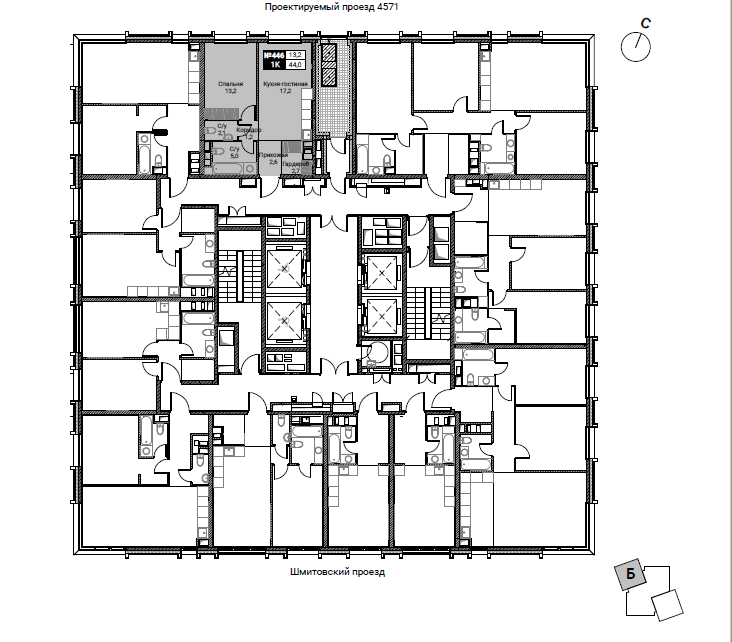 Кухонная мебель, кухонные плиты, кухонная сантехника, сантехника в санузлах, стиральные машины, межкомнатные перегородки не устанавливаются. На прилагаемом плане указанное выше нанесено условно в целях определения функционального назначения помещений.Описание Объекта долевого строительстваМежкомнатные перегородки не возводятся, выполняется трассировка по полу на высоту одного блока.Межкомнатные двери не устанавливаются.Выполняется установка входных дверных блоков.Устройство стяжки пола, штукатурки стен и потолков не выполняется. Все отделочные покрытия выполняются силами собственника помещения после ввода объекта в эксплуатацию.Выполняется монтаж стояков холодного и горячего водоснабжения. Разводка для подключения санитарно-технического оборудования не выполняется. В мокрых зонах выполняется гидроизоляция.Выполняется устройство системы канализации для отведения бытовых стоков от санитарно-технических приборов (без установки оконечного оборудования).Санитарно-техническое оборудование (раковины, унитазы, полотенцесушители) не устанавливается.Монтаж системы отопления – установка приборов в соответствии с проектом.Выполняется установка оконных блоков, профили из алюминиевых сплавов. Подоконники не устанавливаются.Подводка электрической сети – до щитка в квартире. Внутриквартирная разводка электросети выполняется силами собственника помещения после ввода объекта в эксплуатацию.Предусматриваются датчики автоматической пожарной сигнализации, счетчики расхода горячей и холодной воды, электроэнергии.Выполняется устройство систем вентиляции (вентиляция с естественный притоком через клапаны в окнах; вытяжкой с механическим побуждением из кухонь и санитарных узлов).г. Москва«__» ________ г.От лица ЗАСТРОЙЩИКА_______________________	УЧАСТНИК ДОЛЕВОГО СТРОИТЕЛЬСТВАг. Москва, Шмитовский проезд, вл. 40Башня _, этаж __Приложение № 1 к Договору участия в долевом строительстве   № ___________ от __ ________ г.От лица ЗАСТРОЙЩИКА__________________ ______________УЧАСТНИК ДОЛЕВОГО СТРОИТЕЛЬСТВАПриложение № 2 к Договору участия в долевом строительстве   № _______от __ ________ г.От лица ЗАСТРОЙЩИКА________________________	УЧАСТНИК ДОЛЕВОГО СТРОИТЕЛЬСТВА